Technical working party for ORNAMENTAL PLANTS AND FOREST TREESForty-Ninth Session
Gimcheon City, Republic of Korea, June 13 to 17, 2016revised draft agendaprepared by the Office of the Union

Disclaimer:  this document does not represent UPOV policies or guidanceOpening of the SessionAdoption of the agenda (document TWO/49/1 Rev.)Short reports on developments in plant variety protection  Reports from members and observers (document TWO/49/22 Prov.)   Reports on developments within UPOV (document TWO/49/16)Molecular Techniques (document TWO/49/2)TGP documents (document TWO/49/3)TGP/7:  Development of Test Guidelines Revision of document TGP/7:  Drafter’s Kit for Test Guidelines (document TWO/49/9)TGP/8: Trial Design and Techniques Used in the Examination of Distinctness, Uniformity and StabilityRevision of document TGP/8: Part II: Section 9: the Combined-Over-Years Uniformity Criterion (COYU) (document TWO/49/10)Revision of document TGP/8: Part II: New Section: Examining DUS in Bulk Samples (document TWO/49/11)Revision of document TGP/8: Part II: New Section: Data Processing for the Assessment of Distinctness and for Producing Variety Descriptions (document TWO/49/12)TGP/10: Examining UniformityRevision of document TGP/10:  New Section: Assessing uniformity by off-types on basis of more than one growing cycle or on the basis of sub-samples (document TWO/49/13)Variety denominations (document TWO/49/4)Information and databasesUPOV information databases (document TWO/49/5)Variety description databases (document TWO/49/6)Exchange and use of software and equipment (document TWO/49/7)Electronic application systems  (document TWO/49/8)Uniformity assessment (document TWO/49/13)Matters concerning variety descriptions (documents TWO/49/14 and TWO/49/14 Add.) Number of growing cycles in DUS examination (documents TWO/49/15 and TWO/49/15 Add.)Definition of color groups from RHS Colour Charts (document TWO/49/20)Experience with the RHS Colour Chart and possible future addition of colors (oral report by the United Kingdom)Creation of illustrations for Test Guidelines (document TWO/49/23)Proposal to the “Guide to the UPOV Code System” on the Principal Botanical Name for Inter-generic and Interspecific Hybrids (document TWO/49/18)Experiences with new types and species (oral reports invited) Matters to be resolved concerning Test Guidelines adopted by the Technical Committee Salvia (Salvia L.) (documents TWO/49/24 and TG/SALVI(proj.5)) Proposals for partial revision / correction of Test guidelinesDianella (Dianella Lam. Ex Juss.) (Partial revision) (documents TWO/49/21 and TG/288/1)Lavandula/Lavander (Lavandula L.) (Partial revision) (documents TWO/49/19 and TG/194/1) Discussion on draft Test Guidelines (Subgroups)Abelia (Abelia R. BR.) (document TG/ABEL(proj.4))*Aglaonema (Aglaonema Schott.) (document TG/AGLAO(proj.7)) Alstroemeria (Alstroemeria L.) (Revision) (document TG/29/8(proj.1)) Calendula (Calendula L.) (document TG/CALEN(proj.1)) Coleus (Plectranthus scutellarioides (L.) R. Br.) (document TG/SOLEN_SCU (proj.2)) *Freesia (Freesia Eckl. ex Klatt) (Revision) (document TG/27/7(proj.3)) Gazania (Gazania Gaertn.) (document TG/GAZAN(proj.1)) *Grevillea (Grevillea R. Br. corr. R. Br.) (document TG/GREVI(proj.3)) Guzmania (Guzmania Ruiz et Pav.) (Revision) (document TG/182/4(proj.2)) Hardy Geranium (Geranium L.) (document TG/GERAN(proj.2)) Hydrangea (Hydrangea L.) (Revision) (document TG/133/5(proj.1)) *Petunia (Petunia Juss.) (Revision) (document TG/212/2(proj.3)) *Zinnia (Zinnia L.) (document TG/ZINNIA(proj.6)) Recommendations on draft Test GuidelinesGuidance for drafters of Test Guidelines (document TWO/49/17)Date and place of the next sessionFuture programAdoption of the Report on the session (if time permits)Closing of the session[End of document]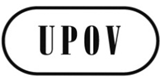 ETWO/49/1 Rev.ORIGINAL:  EnglishDATE: June 9, 2016 INTERNATIONAL UNION FOR THE PROTECTION OF NEW VARIETIES OF PLANTS INTERNATIONAL UNION FOR THE PROTECTION OF NEW VARIETIES OF PLANTS INTERNATIONAL UNION FOR THE PROTECTION OF NEW VARIETIES OF PLANTS GenevaGenevaGeneva